Mai 2022 Action requiseLe Conseil est invité à prendre note du rapport financier 2021, à examiner les recommandations de l'audit 2020 et à fournir des orientations pour la mise en œuvre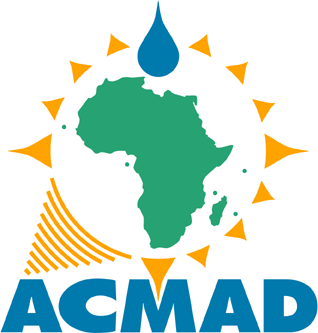 ACMAD VISION 2030Un continent africain où toutes les nations bénéficient d'un Centre météorologique continental opérationnel de classe mondiale pour être résilientes aux extrêmes et capables de soutenir leur développement durable avec de meilleurs services météorologiquesRECOMMANDATIONS et ACTIONS DE L'AUDIT 2020 et de la VISITE DE LA COMMISSION DE LA CUA1 Recommandations de l'audit 2020 2. Recommandations pour la modernisation de la gestion et suite de la visite de l’équipe de gestion de la Commission de l’UA Compte tenu de la mise à jour mensuelle des taux de perdiem standard de la CUA et d’autres organisations internationales sur la base des évaluations du coût de la vie dans les villes du monde, le taux de perdiem fixe de l’ACMAD peut être remplacé par des taux variables mis à jour chaque mois avec les taux publiés par les structures officielles des Nations Unies.Par ailleurs, afin de standardiser et rapprocher les indemnités de logement à la hausse des prix, il est proposé d’appliquer à l’ensemble du personnel du centre une indemnité de logement de 20% du salaire de base. Concernant les remboursements des frais de scolarité, l’évolution vers les standards implique d’effectuer des remboursements en fonction d’un plafond correspondant aux différents frais engendrés par la scolarité actuelle avec un plafond de 10 000 dollars  US jusqu’au cycle secondaire et de 15 000 dollars US pour le cycle tertiaire  par an et par enfant.  3 État d’exécution du budget pour 2021Le budget pour 2021 était de 2 229 074 US$ et les dépenses étaient de 2 071 283 US$ soit un taux d'exécution budgétaire de 93%.ETAT D'EXECUTION DU BUDGET PAR Plus de détails sur les états financiers sont disponibles dans le rapport financier (fourni comme document d'information) comprenant les bilans, les recettes et dépenses, les ressources et emplois, la situation de trésorerie au 31 décembre 2021. Faiblesses identifiéesRisques RecommandationsLa confirmation des comptes avec les partenaires et les tiers n'est pas réaliséeÉvaluation correcte des comptes recevables et payablesConfirmer systématiquement l'état des comptes après la clôture des exercices2. Les détails sur les catégories d'actifs sont limités, ce qui rend le rapprochement entre le registre des actifs et la balance de vérification fastidieux. Les fournitures de bureau, les ordinateurs et les mobiliers de bureau devraient être bien séparés.Les documents d'évaluation et de comptabilisation des actifs peuvent être incompletsFaire le rapprochement du registre des actifs et de la balance générale des comptes d'actifs, identifier les différences et apporter les corrections nécessaires3. Les taux d'amortissement/dépréciation utilisés pour les fournitures de bureau, les ordinateurs, les mobiliers de bureau et les véhicules ne sont pas égaux à ceux du manuel de procédureLes taux utilisés sont inférieurs à ceux du manuel réduisant le montant des provisions pour préparer le renouvellement des actifs  Utiliser les taux du manuel et dans le cas où ces taux sont inférieurs envisager une mise à jour du manuel4. Les contrats de service ne sont pas enregistrésRéputationEnregistrez les contrats de service et apposez le mot "gratuit" en cas d'exemption de taxes.5. La source des données pour les taux de change entre US$ et le Franc CFA doit être la Banque centrale ouest-africaineMauvaise évaluation des créances Utiliser les taux de change de la Banque Centrale de l'Afrique de l'OuestDescriptionBudget 2021 DEPENSES 2021SOUTENIR LES SMHNs ET LESPARTIES PRENANTES POUR LA PRESTATION DE SERVICES COMPÉTITIFS63 317 90255 035 114IDENTIFIER ET METTRE EN ŒUVRE DES INFRASTRUCTURES POUR AMÉLIORER LA PRESTATION DE SERVICES2 548 7293 418 400soutENIR Les smhN en matière de technologie, de compétences et de capacités60 769 17351 616 714MEILLEUR SERVICES DE QUALITÉ192 707 002165 177 431AMÉLIORER LES SERVICES D'AVIS ET D'ALERTE93 382 51980 042 160FOURNIR DE MEILLEURS SERVICES CLIMATIQUES POUR L'ADAPTATION AU CHANGEMENT CLIMATIQUE62 543 62153 608 818Démontrer davantage la valeur des services météorologiques36 780 86231 526 453ACCÈS AUX DONNÉES, À LA RECHERCHE ET À L'INNOVATION757 976 355718 569 413METTRE EN PLACE DES INFRASTRUCTURES DE BASE DE QUALITÉ  617 393 353591 859 246AMÉLIORER LA RECHERCHE POUR LA VALEUR AJOUTÉE140 583 002126 710 167PARTENARIATS DE GOUVERNANCE ET MODERNISATION DE LA GESTION 187 469 872177 639 702RENFORCER LA GOUVERNANCE ET LES PARTENARIATS7 200 00013 758 000AMÉLIORER LA GESTION 180 269 872163 881 702GRAND TOTAL en CFA1 201 471 1311 116 421 659GRAND TOTAL en US$2 229 0742 071 283TAUX D'EXÉCUTION93%